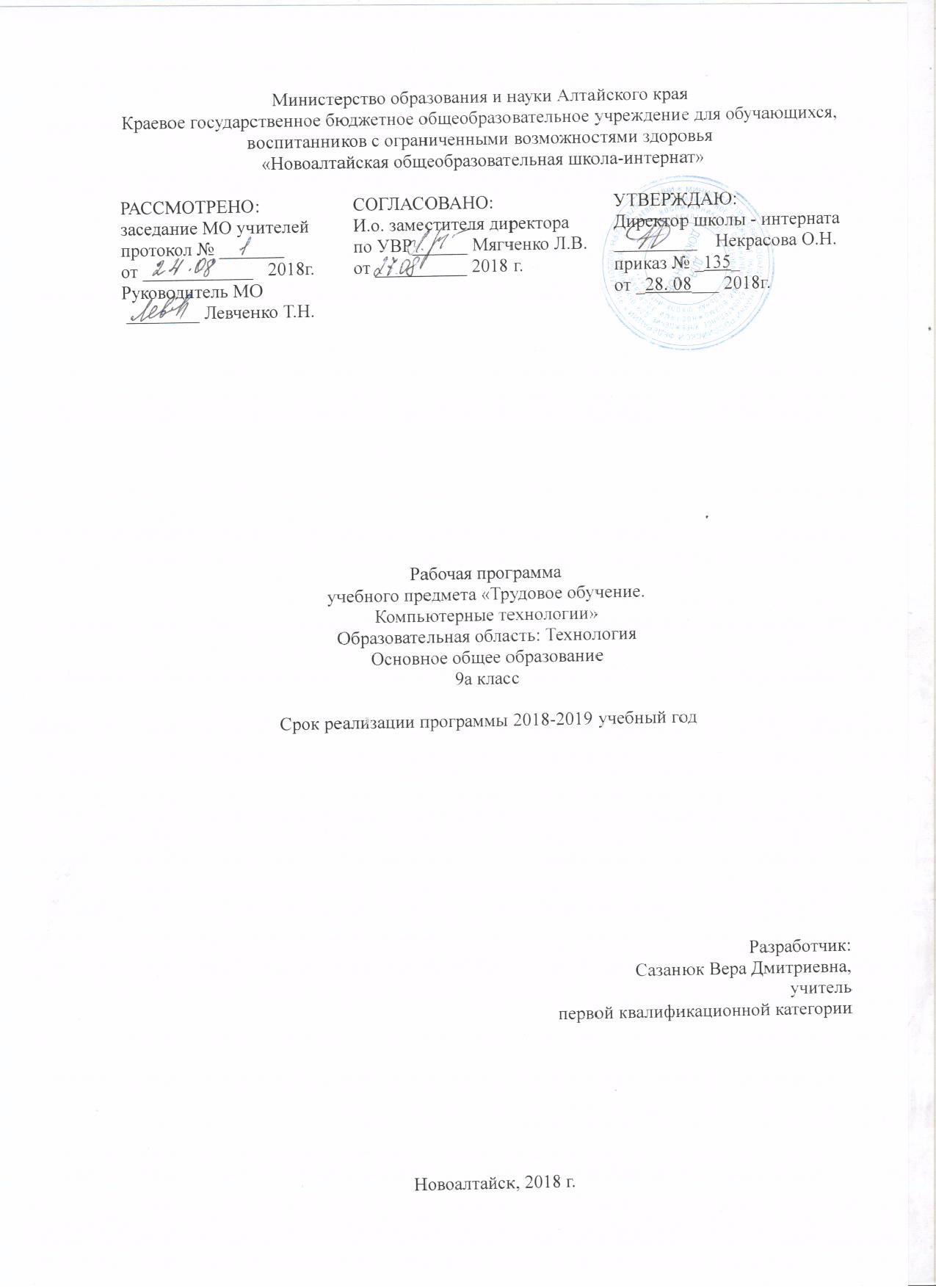 Пояснительная запискаПрограмма по трудовому обучению разработана на основе требований к Обязательному минимуму содержания основного общего образования, а также требований к уровню технологической подготовки выпускников основной общеобразовательной школы, который определяет необходимый уровень знаний, умений и навыков для полноценного становления личности, ее социализации. Программа основана на использовании метода проектов в технологическом образовании школьников, способствующем формированию у обучающихся понятия о технологии как способе создания рукотворного мира для удовлетворения потребностей человека и общества, развивающем творческое мышление, самостоятельность, инициативность и ответственность за принятые решения.Программа предусматривает теоретическое обучение, где воспитанники знакомятся с основными сведениями о швейном производстве, гигиене и безопасности труда, основными технологиями обработки кроя и пошива постельного белья. Практическое обучение предусматривает организацию рабочего места, безопасность и гигиена труда. Экскурсии на предприятия. Моделирование, конструирование и обработку деталей кроя.Статус документа.Настоящая программа создана на основе - программы специальных (коррекционных) образовательных учреждений 1 вида «Трудовое обучение».  5- 11 классы. Сборник 2 под редакцией Матвеева В.Ф. Издательство «Просвещение». Целью начального профессионального обучения является подготовка самостоятельного, активного и профессионально грамотного работника швейного производства в процессе формирования умений, знаний и навыков по профессии швея-мотористка на широкой политехнической основе. Опираясь на опыт и трудовую подготовку предшествующих этапов трудового обучения в V—VII, VIII классах, неслышащие воспитанники осваивают свою первую профессию, начинают профессиональную деятельность, к которой у них проявился устойчивый интерес и способности. В этот период целенаправленно осуществляется трудовая и социально-профессиональная адаптация неслышащих старшеклассников, требующая не только формирования профессиональных знаний и умений, но и освоения норм и ценностей конкретного трудового коллектива (неслышащих, слышащих или смешанного), особенностей и возможностей адаптации в нем.Содержание программы начального профессионального обучения профессии швеи-мотористки по образовательной области «Технология» в IX—XI классах школ воспитанников с нарушением слуха  разработано на основе системного анализа швейного производства и трудовых функций швей-мотористок во взаимосвязи с программами профильного обучения в VIII классе и изучением основ наук в школе.Рабочая программа рассчитана на 68 часов в год (по 2 часа в неделю). Программа предусматривают преемственное развитие знаний и умений, полученных учащимися в  5-8 классах. Основное содержание программы составляют практические работы обучающихся воспитанников.Программа определяет содержание теоретического и практического обучения, содержит перечень знаний и умений, формируемых у учащихся IX—XI классов.В процессе теоретического обучения старшеклассники знакомятся с организацией труда на швейных предприятиях, комбинатах бытового обслуживания и ателье индивидуального пошива, с новыми видами технологического оборудования, технологиями обработки швейных материалов, основным свойствами и областями применения современных тканых нетканых и других материалов, применяемых в и разработки фасонов, на знание наиболее широко применяемых в швейной промышленности материалов, порядок организации рабочего места, методы рациональной работы, на закономерности развития техники и пути реализации достижений научно-технического прогресса, на повышение уровня научно-технических знаний при изучении современной техники и доступных высоких производственных и информационных технологий.Содержание практических работ на занятиях в 9 классе направлено на формирование у обучающихся навыков и умений обработки тканей с использованием ручных инструментов, приспособлений, механизмов. Программы состоят из следующих основных разделов:- теоретическое обучение;- практическое обучение.Основной задачей практического обучения является формирование профессиональных умений и навыков выполнения основных технологических операций, приемов применения ручных инструментов и приспособлений, использования контрольно-измерительных средств и лекал, рационального выбора технологической оснастки и дальнейшее закрепление этих навыков в процессе практических работ, производственно-трудовой практики и производительного труда.На учебных занятиях и в ходе производительного труда особое внимание следует обращать на соблюдение правил безопасности труда, электробезопасности, противопожарных мероприятий, санитарии и гигиены труда.С целью повышения эффективности воспитания у обучающихся старшеклассников с нарушением слуха интереса к профессиональной деятельности рекомендуется привлекать их к выполнению расчетно-графических задач и заданий производственного характера с использованием технической и справочной литературы, к разработке моделей, конструкций и фасонов одежды и швейных изделий, к участию в творческих работах.Для ознакомления обучающихся со структурой предприятий швейной промышленности, с основными этапами производственного процесса изготовления швейных изделий из тканых и нетканых материалов, с работой современных швейных машин и оборудования, условиями труда и отдыха рабочих в программу включены экскурсии на швейные предприятия, комбинаты и в ателье.Для обучающихся воспитанников, испытывающих трудности в освоении основных образовательных программ, а также с учетом их образовательных потребностей провожу индивидуальную, практическую работу по формированию навыков, необходимых для освоения разделов, предусмотренных данной программой по трудовому обучению (демонстрация технологии изготовления изделия, индивидуальный показ техники выполнения изделия, показ слайдов, табличек, схем, технологических карт, тренировочные упражнения для приобретения швейных навыков). Оказываю необходимую помощь, используя метод показа, подражания по словесной инструкции, с целью исправления допущенных ошибок во время практической работы.При затруднении в усвоении материала по предмету осуществляю взаимодействия со специалистами, работающими с обучающимися воспитанниками, в свободное время, направленное на закрепление программного материала по развитию речевого слуха и формированию произносительной стороны устной речи и активизации словарного запаса, по выполнению расчетов для построения чертежа изделия.Содержание программного материала.Раздел «Теоретическое обучение». Количество часов- 34.Основные сведения о швейном производстве. Количество часов- 1.Место швейной промышленности среди других отраслей, производящих промышленные товары и работающих в сфере обслуживания. Общая характеристика современной швейной промышленности массового и индивидуального пошива (фабрики, комбинаты, ателье, мастерские). Основные виды швейных производств и работ: подготовительно-раскройные, пошивочные, влажно-тепловые, отделочные. Профессионально-квалификационная характеристика профессии швеи-мотористки.Охрана и гигиена труда, электро - и пожарная безопасность. Количество часов - 1.Мероприятия по охране труда на швейных предприятиях. Основные положения законодательства по охране труда. Охрана труда подростков.Правила поведения на территории предприятия и в цехе, мастерской. Предохранительные и оградительные устройства швейных машин и электрических аппаратов. Изоляция токоведущих частей и заземление электрооборудования. Изучение производственной инструкции по безопасности труда и правилам поведения в цехах и в мастерских. Основные понятия о гигиене труда, режиме труда и отдыха. Рабочая поза при работе. Освещенность и температурно-влажностный режим на рабочем месте. Требования к одежде работающего. Инструкции по технике безопасности, по гигиене и производственной санитарии, электро- и пожарной безопасности.Виды и причины травматизма и меры его предупреждения. Первая помощь при несчастных случаях.Противопожарные мероприятия. Противопожарный режим на предприятии. Действия при обнаружении пожара на строительстве или территории предприятия. Противопожарные мероприятия.Классификация швейных машин. Устройство и работа машин. Количество часов- 8.Технологическая и заводская классификация швейных машин и технологического оборудования, изготавливаемых машиностроительными заводами России и зарубежных стран. Классификация машин швейного производства по назначению, степени механизации и автоматизации технологического процесса, Классы швейных машин.Рабочие органы швейных машин. Детали для соединения частей швейных машин.Механизмы для передачи вращательного движения и преобразования движений. Их устройство, разновидности, принцип действия и применение.Устройство и работа электропривода швейной машины, пусковая и защитная аппаратура промышленных швейных машин, приспособления малой механизации.Правила и приемы работы на швейных промышленных машинах, их обслуживания и ухода за ними. Заправка и регулировка узлов и механизмов машины. Машинные стежки,строчки и швы, их назначение, образование и применение: соединительные, краевые, отделочные.Челночный стежок, его назначение, строение и свойства. Взаимодействие рабочих органов швейной машины в процессе образования челночного стежка.Шпульный колпачок, его устройство. Способы установки при шитье тонких, средних и толстых тканей. Регулировка величины стежка. Подбор игл по ГОСТу и способы их установки.Виды неполадок работы швейных машин, причины их возникновения и способы устранения: петление сверху и снизу нитей, тугая и слабая строчки, обрывы нижней или верхней нитей, пропуск стежков, плохое продвижение ткани, поломка иглы и др.Назначение и конструкции различных приспособлений к машинам: линеек - направителей, рубильников, запошивателей. Лапки для сборок, втачки шнура, прокладки кромки, настрочки сутажа. Приспособления для окантовки деталей лентой и тесьмой, втачки канта, осноровки низа брюк и др.Приспособления для ручных работ, их роль в улучшении качества обработки изделий и повышении производительности труда.Технические условия на выполнение машинных и ручных работ и на качество их выполнения. Отклонения, допустимые в швах и строчках, предупреждение и исправление дефектов швейных работ.Технология пошива обработки кроя и пошива постельного белья. Количество часов- 10.Ручные швейные работы. Оборудование рабочего места для ручных работ. Виды ручных стежков и строчек (сметочные, обметочные, подшивочные, стачные, петельные, копировальные) и их разновидности, частота стежков. Пришивание галантерейной фурнитуры. Ручные декоративно-отделочные работы. Ручные и машинные швейные работы при пошиве постельного белья.Виды и назначение постельного белья. Требования к тканям, применяемым при пошиве изделий. Размеры стандартные и нестандартные. Технические условия на пошив изделий постельного белья. Требования к готовым изделиям и комплектам белья.Разработка фасонов и конструкций изделий с учетом требований ГОСТа на постельное белье. Построение чертежей деталей постельного белья. Раскрой деталей постельного белья.Правила, приемы и технологическая последовательность выполнения операций по обработке деталей и пошива простыней, наволочек, пододеяльников и их отделки.Материаловедение швейного производства. Количество часов- 12 часов.Значение текстильной промышленности и перспективы ее развития в стране. Требования, предъявляемые к текстильным волокнам и к тканям из них, применяемым при пошиве постельного и нижнего белья и спецодежды. Понятия: волокно, пряжа, нить, ткань. Текстильные волокна: натуральные, искусственные и синтетические.Натуральные волокна.Хлопок. Понятие о хлопке-сырце и хлопке-волокне. Строение хлопкового волокна. Состав, физические, химические (действие воды, щелочей, кислот, света, температуры и др.) свойства волокна.Лен. Сведения о льняных волокнах и их получении. Строение, состав и физико-химические свойства льноволокна. Его классификация.Шерсть. Понятие о шерсти. Виды шерсти: тонкая, полутонкая, полугрубая и грубая. Состав шерстяного волокна и его физико-химические свойства. Классификация шерсти.Натуральный шелк. Общие сведения о получении шелка- сырца. Строение и состав шелкового волокна. Физико-химические свойства натурального шелка. Виды натурального шелка.Механические, технологические и гигиенические свойства (длина, толщина, растяжимость, прочность, усадка, износостойкость, температура обработки, воздухопроницаемость, гигроскопичность и др.) хлопка, льна, шерсти и натурального шелка. Качественные показатели и пошивочные свойства тканей из натуральных волокон.Искусственные волокна.Основные виды искусственных волокон. Сырье для искусственных волокон. Получение искусственных волокон.Строение, физические и химические свойства вискозного, ацетатного и медно-аммиачного волокна. Механические, технологические и гигиенические свойства волокон. Виды тканей, качественные показатели и пошивочные свойства тканей из искусственных волокон.Синтетические волокна.Виды синтетических волокон. Сырье для синтетических волокон. Получение, строение и физико-химические свойства синтетических волокон. Их преимущества и недостатки.Технологические и гигиенические свойства. Качественные показатели и пошивочные свойства тканей из синтетических волокон.Процесс образования пряжи из волокон. Общие сведения о прядильных машинах. Показатели качества пряжи: прочность, тонина, крутка и др. Переплетение нитей в ткани. Краткая характеристика процесса образования ткани на ткацком станке. Полотняное, саржевое, сатиновое (атласное) и сложное переплетения нитей. Зависимость внешнего вида, свойств и качества тканей от способов переплетения нитей. Понятие о сортности ткани. Определение лицевой и изнаночной сторон ткани, кромки, продольной и поперечной нитей (нити основы и утка). Крашение и способы окраски тканей, образование и виды рисунков на ткани, определение прочности окраски тканей.Прочность тканей: на разрыв, на истирание, на растяжимость, на износостойкость. Усадка тканей, зависимость величины усадки от материала ткани, причины усадки, влияние усадки на технологию пошива изделия. Сыпучесть кроя тканей и учет ее при пошиве изделий из разных видов ткани. Учет прорубаемости, прокалываемости и скольжения ткани при пошиве изделий на швейных машинах.Лабораторно-практические работы. Определенно видов тканей из натуральных, искусственных и синтетических волокон и их физических свойств. Определение видов переплетения, продольной и поперечной нитей, лицевой и изнаночной сторон ткани.Стандартизация и контроль качества продукции. Количество часов- 2.Сущность стандартизации. Государственная система стандартизации (ГСС). Категории стандартов и объекты стандартизации: государственный (ГОСТ), республиканский (РСТ), отраслевой (ОСТ), предприятия (СТП). Виды стандартов. Стандарт на швейные изделия бытового назначения «Определение сортности». Стандартизация и качество продукции. Термины и определения в области качества. Формы и методы контроля качества. Современные методы испытаний и контроля качества. Статистические методы контроля качества. Виды контроля на производстве и его значение. Места и способы измерений швейных изделий при контроле качества; техническая документация, применяемая при определении сортности готовых швейных изделий. Система бездефектного изготовления продукции. Понятие о системе управления качеством продукции.Организация технологического контроля на предприятиях. Качество продукции, критерии, определяющие качество. Система управления качеством продукции. Оценка уровня качества продукции. Брак и его предупреждение. Экономическая эффективность повышения качества и методы поощрения за повышение качества продукции.Лабораторно-практическая работа. Знакомство с ГОСТами, ОСТами, чтение производственной документации на швейные изделия.Цели и задачи: создать условия для знакомства обучающихся с гигиеной труда, производственной санитарии и профилактике травматизма;со сведениями об оборудовании швейных предприятий;правилами и приемами работы на швейных машинах;с наименованиями и способами применения ручных и машинных швейных инструментов и приспособлений;со свойствами, строением и получением текстильных волокон, пряжи, нитей и натуральных, искусственных и синтетических тканей.В результате изучения раздела, обучающиеся должны знать/понимать:требования промышленной санитарии, гигиены и безопасности труда, правила электро- и пожарной безопасности;правила и приемы работы на швейной машине.УМЕТЬ: соблюдать требования промышленной санитарии, гигиены и безопасности труда, правила электро- и пожарной безопасности; работать на промышленных швейных машинах;выполнять ручные и машинные стежки и швы.Раздел «Практическое обучение». Количество часов- 34 часа.Рабочее место швеи- мотористки. Безопасность и гигиена труда, электро- и пожарная безопасность на рабочем месте. Количество часов- 1 час.Ознакомление с рабочим местом швеи-мотористки, типом, классом и маркой швейной машины, принадлежностями и приспособлениями, электрооборудованием. Изучение инструкций по технике безопасности, электро - и пожарной безопасности, правила приема (в начале работы) и сдачи (в конце работы) рабочего места и швейной машины.Экскурсия на предприятие индивидуального пошива. Количество часов- 2.Ознакомление с организацией работ по пошиву одежды в комбинатах бытового обслуживания, ателье и мастерских индивидуального пошива. Индивидуальная и бригадная работа швей-мотористок.Освоение приемов работы на промышленных швейных машинах. Количество часов- 8.Ознакомление с устройством и основными частями швейной машины и пусковой аппаратуры. Пуск, остановка и регулирование скорости швейной машины. Подбор номеров машинных игл и ниток. Знакомство с работой механизма движения иглы, механизма нитепритягивателя, механизма челнока, механизма двигателя ткани. Освоение приемов установки игл, заправки верхней и нижней нитей, регулировки их натяжения, приемов выполнения и регулировки размеров основных машинных стежков, строчек и швов. Выявление и устранение неполадок, возникающих при работе швейных машин. Смазка машин.Моделирование, конструирование и крой постельного белья. Количество часов- 6.Определение размеров простыни, наволочки и пододеяльника с учетом фасона изделий и требований ГОСТа на постельное белье. Построение чертежей деталей постельного белья. Раскрой деталей постельного белья с припусками на швы. Отделка постельного белья.Обработка деталей кроя и пошив постельного белья. Количество часов- 16.Проверка наличия и качества кроя, подготовка кроя к работе. Ручные и машинные швейные работы при пошиве постельного белья согласно технологической последовательности выполнения операций по обработке деталей и пошива простыней, наволочек, пододеяльников и их отделки. Ручные декоративно-отделочные работы. Пришивание галантерейной фурнитуры. Проверка качества готовых изделий и комплектов постельного белья.Цели и задачи: создать условия для освоения способов применения ручных и машинных швейныхинструментов и приспособлений;технологического процесса производства тканей, швейных изделий; технологии и операций пошива постельного белья, способов и приемов их обработки и пошива белья;В результате изучения раздела, обучающиеся должны знать/понимать:технологию применения ручных и машинных швейных инструментов и приспособлений;технологию и операции пошива постельного белья, способы и приемы их обработки и пошива белья;УМЕТЬ: соблюдать требования промышленной санитарии, гигиены и безопасности труда, правила электро- и пожарной безопасности; работать на промышленных швейных машинах; выполнять ручные и машинные стежки и швы.Раздел: «Итоговое занятие». Количество часов: 1.В конце каждого учебного года подводятся итоги, на итоговом занятии учитель вместе с воспитанниками подводит итоги года, знакомит детей с результатами (оценками).Программное и учебно-методическое оснащение учебного плана.Формы организации учебного процесса.Программа предусматривает проведение различных видов уроков с применением информационных технологий.Требования к результатам обучения и освоения содержания курса по трудовому обучению.В результате изучения труда воспитанник 9 класса должен знать:- требования промышленной санитарии, гигиены и безопасности труда, правила электро- и пожарной безопасности.Уметь:- соблюдать требования трудовой, производственной дисциплины, внутреннего распорядка и режима работы;- работать на швейных машинах;- выполнять ручные и машинные стежки и швы;- конструировать и кроить детали постельного белья;- обрабатывать детали и шить изделия (постельное белье); - контролировать качество и точность выполненных работДля обучающихся, испытывающих трудности в освоении основных образовательных программ, а также с учетом их образовательных потребностей  использую следующие методы и приемы: индивидуальную, практическую работу по формированию навыков, необходимых для освоения разделов, предусмотренных данной программой по трудовому обучению,  повторение учащимися инструкций к выполнению задания, обеспечение аудио - визуальными техническими средствами обучения, близость к обучающемуся во время объяснения задания с целью индивидуального показа техники выполнения изделия. Чередование занятий и физминуток, периодическая смена видов деятельности, предоставление дополнительного времени для завершения задания обеспечение обучающихся копиями заданий, написанных на доске, включение дозированной информации, снижение или увеличение объёма материала, учёт индивидуальных особенностей (физических, психических, возрастных). Демонстрация  технологии изготовления изделия, показ табличек, схем, технологических карт, тренировочные упражнения для приобретения швейных навыков. Оказание необходимой помощи, с использованием метода показа, подражания по словесной инструкции, с целью исправления допущенных ошибок во время практической работы.При затруднении в усвоении материала по предмету осуществляю взаимодействия со специалистами, работающими с обучающимися воспитанниками, в свободное время, направленное на закрепление программного материала по развитию речевого слуха и формированию произносительной стороны устной речи и активизации словарного запаса, по выполнению расчетов для построения чертежа изделия.Учебно- тематический план.Лист измененийПриложение №1Календарно - тематическое планирование.Реквизиты программыУМК обучающихсяУМК учителя- Программы  специальных (коррекционных) образовательных учреждений 1 вида. Сборник 2 «Трудовое обучение». Издательство «Просвещение». Автор программы В.Ф. Матвеев.Учебник «Швейное дело» для 9 класса специальных (коррекционных) образовательных учреждений VIII вида. (Автор-составитель: Мозговая Г.Г.) М. Просвещение, 2012г., - М.:Вентана – Граф. «Технология» 8 класс: методические рекомендации к проведению уроков под ред. В.Д.Симоненко, М.:Вентана – Граф.- М.:Вентана – Граф. «Технология» 9 класс: методические рекомендации к проведению уроков под ред. В.Д.Симоненко, М.:Вентана – Граф. Технология: поурочные планы к учебнику В.Д. Симоненко. 9 классы/авт. – сост. Н.Б. Голондарева – Волгоград: Учитель – АСТ,2003. «Технология» 9 класс под редакцией В.Д. Симоненко, Ю.В. Крупская, О.А. Кожина, Н.В. Синица, Н.И. Кизеева, Н.П. Коноплева, Л.В. Сазонова. Издательский центр «Вента-Граф», 1999.«Вышивка лентами» Е.В. Данкевич. Политграфиздат СОВА, 2009.Презентации уроков по разделам: «Безопасность труда», "Конструирование и моделирование постельного белья", "Раскрой  изделия", «Швея-мотористка», «Технология обработки постельного белья», «Швы и строчки», «Ручные швы».Общеклассные формы.Урок, лабораторная работа, практическая работа, работа с инструкционными картами.Индивидуальные формы.Работа с учебной литературой и электронными источниками информации, выполнение образцов швейных изделий, моделирование, конструирование, работы по инструкционной карте.Методы контроля и самоконтроля.Устный контроль (фронтальный, индивидуальный опрос).Контроль качества изготовления изделия.Организация рабочего места и соблюдение правил безопасности труда.№ п.пНазвание разделов и тем.Кол-во часов1.Теоретическое обучение.Основные сведения о швейном производстве.Охрана и гигиена труда, электро- и пожарная безопасность.Классификация швейных машин. Устройство и работа машин.Технология обработки кроя и пошива постельного белья.Материаловедение швейного производства.Стандартизация и контроль качества продукции.34        118       101222. Практическое обучение.Рабочее место швеи- мотористки. Безопасность и гигиена труда, электро- и пожарная безопасность на рабочем месте.Экскурсия на предприятие индивидуального пошива.Освоение приемов работы на промышленных швейных машинах.Моделирование, конструирование и крой постельного белья.Обработка деталей кроя и пошив постельного белья.341286163.Итоговое занятие.1Всего68№ п/пНаименование темыДата Содержание измененийОснование измененийСогласование №п/пНаименование разделов и темКол-вочас.Дата Учебный материалРечевой материал1.1Теоретическое обучение.Охрана и гигиена труда, электро- и пожарная безопасность.341Презентации уроков по разделам: «Безопасность труда», "Конструирование и моделирование постельного белья", "Раскрой  изделия", «Швея-мотористка», «Технология обработки постельного белья», «Швы и строчки», «Ручные швы», таблички, схемы, образцы.Электро- и пожарная безопасность.Классификация швейных машин.Швейное производство: отделы (цеха).Основные неисправности швейных машинРабочее место для ручных работНазвания ручных стежковНазвания деталей постельного бельяТехнологическая последовательностьТекстильная промышленность.Требования к тканям для пошива постельного бельяНазвание видов тканей и их физических свойств.Переплетение, продольные и поперечные нити.Контроль качестваЭлектро- и пожарная безопасность на рабочем месте     Предприятие индивидуального пошива.Регулирование скорости швейной машины.Номер швейной иглы.Механизм движения иглы.Заправки верхней и нижней нитей. Регулировка, натяжениеТребования  ГОСТа.Требования ГОСТа на постельное белье;Качество кроя.Технологическая последовательность.Названия ручных и машинных работ при пошиве постельного белья.Фурнитура- название.Качество готовности.2Классификация швейных машин.1Презентации уроков по разделам: «Безопасность труда», "Конструирование и моделирование постельного белья", "Раскрой  изделия", «Швея-мотористка», «Технология обработки постельного белья», «Швы и строчки», «Ручные швы», таблички, схемы, образцы.Электро- и пожарная безопасность.Классификация швейных машин.Швейное производство: отделы (цеха).Основные неисправности швейных машинРабочее место для ручных работНазвания ручных стежковНазвания деталей постельного бельяТехнологическая последовательностьТекстильная промышленность.Требования к тканям для пошива постельного бельяНазвание видов тканей и их физических свойств.Переплетение, продольные и поперечные нити.Контроль качестваЭлектро- и пожарная безопасность на рабочем месте     Предприятие индивидуального пошива.Регулирование скорости швейной машины.Номер швейной иглы.Механизм движения иглы.Заправки верхней и нижней нитей. Регулировка, натяжениеТребования  ГОСТа.Требования ГОСТа на постельное белье;Качество кроя.Технологическая последовательность.Названия ручных и машинных работ при пошиве постельного белья.Фурнитура- название.Качество готовности.3,4Устройство и работа машин:- классификация машин швейного производства по назначению; 2Презентации уроков по разделам: «Безопасность труда», "Конструирование и моделирование постельного белья", "Раскрой  изделия", «Швея-мотористка», «Технология обработки постельного белья», «Швы и строчки», «Ручные швы», таблички, схемы, образцы.Электро- и пожарная безопасность.Классификация швейных машин.Швейное производство: отделы (цеха).Основные неисправности швейных машинРабочее место для ручных работНазвания ручных стежковНазвания деталей постельного бельяТехнологическая последовательностьТекстильная промышленность.Требования к тканям для пошива постельного бельяНазвание видов тканей и их физических свойств.Переплетение, продольные и поперечные нити.Контроль качестваЭлектро- и пожарная безопасность на рабочем месте     Предприятие индивидуального пошива.Регулирование скорости швейной машины.Номер швейной иглы.Механизм движения иглы.Заправки верхней и нижней нитей. Регулировка, натяжениеТребования  ГОСТа.Требования ГОСТа на постельное белье;Качество кроя.Технологическая последовательность.Названия ручных и машинных работ при пошиве постельного белья.Фурнитура- название.Качество готовности.5,67,8-механизмы швейных машин, их   устройство, разновидность, принцип действия и применение;4Презентации уроков по разделам: «Безопасность труда», "Конструирование и моделирование постельного белья", "Раскрой  изделия", «Швея-мотористка», «Технология обработки постельного белья», «Швы и строчки», «Ручные швы», таблички, схемы, образцы.Электро- и пожарная безопасность.Классификация швейных машин.Швейное производство: отделы (цеха).Основные неисправности швейных машинРабочее место для ручных работНазвания ручных стежковНазвания деталей постельного бельяТехнологическая последовательностьТекстильная промышленность.Требования к тканям для пошива постельного бельяНазвание видов тканей и их физических свойств.Переплетение, продольные и поперечные нити.Контроль качестваЭлектро- и пожарная безопасность на рабочем месте     Предприятие индивидуального пошива.Регулирование скорости швейной машины.Номер швейной иглы.Механизм движения иглы.Заправки верхней и нижней нитей. Регулировка, натяжениеТребования  ГОСТа.Требования ГОСТа на постельное белье;Качество кроя.Технологическая последовательность.Названия ручных и машинных работ при пошиве постельного белья.Фурнитура- название.Качество готовности.9,10-основные неисправности швейных машин, их причины.2Презентации уроков по разделам: «Безопасность труда», "Конструирование и моделирование постельного белья", "Раскрой  изделия", «Швея-мотористка», «Технология обработки постельного белья», «Швы и строчки», «Ручные швы», таблички, схемы, образцы.Электро- и пожарная безопасность.Классификация швейных машин.Швейное производство: отделы (цеха).Основные неисправности швейных машинРабочее место для ручных работНазвания ручных стежковНазвания деталей постельного бельяТехнологическая последовательностьТекстильная промышленность.Требования к тканям для пошива постельного бельяНазвание видов тканей и их физических свойств.Переплетение, продольные и поперечные нити.Контроль качестваЭлектро- и пожарная безопасность на рабочем месте     Предприятие индивидуального пошива.Регулирование скорости швейной машины.Номер швейной иглы.Механизм движения иглы.Заправки верхней и нижней нитей. Регулировка, натяжениеТребования  ГОСТа.Требования ГОСТа на постельное белье;Качество кроя.Технологическая последовательность.Названия ручных и машинных работ при пошиве постельного белья.Фурнитура- название.Качество готовности.11Технология обработки кроя и пошива постельного белья:- оборудование рабочего места для ручных работ;1Презентации уроков по разделам: «Безопасность труда», "Конструирование и моделирование постельного белья", "Раскрой  изделия", «Швея-мотористка», «Технология обработки постельного белья», «Швы и строчки», «Ручные швы», таблички, схемы, образцы.Электро- и пожарная безопасность.Классификация швейных машин.Швейное производство: отделы (цеха).Основные неисправности швейных машинРабочее место для ручных работНазвания ручных стежковНазвания деталей постельного бельяТехнологическая последовательностьТекстильная промышленность.Требования к тканям для пошива постельного бельяНазвание видов тканей и их физических свойств.Переплетение, продольные и поперечные нити.Контроль качестваЭлектро- и пожарная безопасность на рабочем месте     Предприятие индивидуального пошива.Регулирование скорости швейной машины.Номер швейной иглы.Механизм движения иглы.Заправки верхней и нижней нитей. Регулировка, натяжениеТребования  ГОСТа.Требования ГОСТа на постельное белье;Качество кроя.Технологическая последовательность.Названия ручных и машинных работ при пошиве постельного белья.Фурнитура- название.Качество готовности.12,13-виды ручных стежков и строчек и их разновидности, частота стежков;2Презентации уроков по разделам: «Безопасность труда», "Конструирование и моделирование постельного белья", "Раскрой  изделия", «Швея-мотористка», «Технология обработки постельного белья», «Швы и строчки», «Ручные швы», таблички, схемы, образцы.Электро- и пожарная безопасность.Классификация швейных машин.Швейное производство: отделы (цеха).Основные неисправности швейных машинРабочее место для ручных работНазвания ручных стежковНазвания деталей постельного бельяТехнологическая последовательностьТекстильная промышленность.Требования к тканям для пошива постельного бельяНазвание видов тканей и их физических свойств.Переплетение, продольные и поперечные нити.Контроль качестваЭлектро- и пожарная безопасность на рабочем месте     Предприятие индивидуального пошива.Регулирование скорости швейной машины.Номер швейной иглы.Механизм движения иглы.Заправки верхней и нижней нитей. Регулировка, натяжениеТребования  ГОСТа.Требования ГОСТа на постельное белье;Качество кроя.Технологическая последовательность.Названия ручных и машинных работ при пошиве постельного белья.Фурнитура- название.Качество готовности.14-виды и назначение постельного белья;1Презентации уроков по разделам: «Безопасность труда», "Конструирование и моделирование постельного белья", "Раскрой  изделия", «Швея-мотористка», «Технология обработки постельного белья», «Швы и строчки», «Ручные швы», таблички, схемы, образцы.Электро- и пожарная безопасность.Классификация швейных машин.Швейное производство: отделы (цеха).Основные неисправности швейных машинРабочее место для ручных работНазвания ручных стежковНазвания деталей постельного бельяТехнологическая последовательностьТекстильная промышленность.Требования к тканям для пошива постельного бельяНазвание видов тканей и их физических свойств.Переплетение, продольные и поперечные нити.Контроль качестваЭлектро- и пожарная безопасность на рабочем месте     Предприятие индивидуального пошива.Регулирование скорости швейной машины.Номер швейной иглы.Механизм движения иглы.Заправки верхней и нижней нитей. Регулировка, натяжениеТребования  ГОСТа.Требования ГОСТа на постельное белье;Качество кроя.Технологическая последовательность.Названия ручных и машинных работ при пошиве постельного белья.Фурнитура- название.Качество готовности.15,16- построение чертежей деталей постельного белья; 2Презентации уроков по разделам: «Безопасность труда», "Конструирование и моделирование постельного белья", "Раскрой  изделия", «Швея-мотористка», «Технология обработки постельного белья», «Швы и строчки», «Ручные швы», таблички, схемы, образцы.Электро- и пожарная безопасность.Классификация швейных машин.Швейное производство: отделы (цеха).Основные неисправности швейных машинРабочее место для ручных работНазвания ручных стежковНазвания деталей постельного бельяТехнологическая последовательностьТекстильная промышленность.Требования к тканям для пошива постельного бельяНазвание видов тканей и их физических свойств.Переплетение, продольные и поперечные нити.Контроль качестваЭлектро- и пожарная безопасность на рабочем месте     Предприятие индивидуального пошива.Регулирование скорости швейной машины.Номер швейной иглы.Механизм движения иглы.Заправки верхней и нижней нитей. Регулировка, натяжениеТребования  ГОСТа.Требования ГОСТа на постельное белье;Качество кроя.Технологическая последовательность.Названия ручных и машинных работ при пошиве постельного белья.Фурнитура- название.Качество готовности.17,18-раскрой деталей постельного белья;2Презентации уроков по разделам: «Безопасность труда», "Конструирование и моделирование постельного белья", "Раскрой  изделия", «Швея-мотористка», «Технология обработки постельного белья», «Швы и строчки», «Ручные швы», таблички, схемы, образцы.Электро- и пожарная безопасность.Классификация швейных машин.Швейное производство: отделы (цеха).Основные неисправности швейных машинРабочее место для ручных работНазвания ручных стежковНазвания деталей постельного бельяТехнологическая последовательностьТекстильная промышленность.Требования к тканям для пошива постельного бельяНазвание видов тканей и их физических свойств.Переплетение, продольные и поперечные нити.Контроль качестваЭлектро- и пожарная безопасность на рабочем месте     Предприятие индивидуального пошива.Регулирование скорости швейной машины.Номер швейной иглы.Механизм движения иглы.Заправки верхней и нижней нитей. Регулировка, натяжениеТребования  ГОСТа.Требования ГОСТа на постельное белье;Качество кроя.Технологическая последовательность.Названия ручных и машинных работ при пошиве постельного белья.Фурнитура- название.Качество готовности.19,20-правила, приемы и технологическая последовательность выполнения операций по обработке деталей и пошива постельного белья и их отделки.2Презентации уроков по разделам: «Безопасность труда», "Конструирование и моделирование постельного белья", "Раскрой  изделия", «Швея-мотористка», «Технология обработки постельного белья», «Швы и строчки», «Ручные швы», таблички, схемы, образцы.Электро- и пожарная безопасность.Классификация швейных машин.Швейное производство: отделы (цеха).Основные неисправности швейных машинРабочее место для ручных работНазвания ручных стежковНазвания деталей постельного бельяТехнологическая последовательностьТекстильная промышленность.Требования к тканям для пошива постельного бельяНазвание видов тканей и их физических свойств.Переплетение, продольные и поперечные нити.Контроль качестваЭлектро- и пожарная безопасность на рабочем месте     Предприятие индивидуального пошива.Регулирование скорости швейной машины.Номер швейной иглы.Механизм движения иглы.Заправки верхней и нижней нитей. Регулировка, натяжениеТребования  ГОСТа.Требования ГОСТа на постельное белье;Качество кроя.Технологическая последовательность.Названия ручных и машинных работ при пошиве постельного белья.Фурнитура- название.Качество готовности.21,22Материаловедение швейного производства:-значение текстильной промышленности;2Презентации уроков по разделам: «Безопасность труда», "Конструирование и моделирование постельного белья", "Раскрой  изделия", «Швея-мотористка», «Технология обработки постельного белья», «Швы и строчки», «Ручные швы», таблички, схемы, образцы.Электро- и пожарная безопасность.Классификация швейных машин.Швейное производство: отделы (цеха).Основные неисправности швейных машинРабочее место для ручных работНазвания ручных стежковНазвания деталей постельного бельяТехнологическая последовательностьТекстильная промышленность.Требования к тканям для пошива постельного бельяНазвание видов тканей и их физических свойств.Переплетение, продольные и поперечные нити.Контроль качестваЭлектро- и пожарная безопасность на рабочем месте     Предприятие индивидуального пошива.Регулирование скорости швейной машины.Номер швейной иглы.Механизм движения иглы.Заправки верхней и нижней нитей. Регулировка, натяжениеТребования  ГОСТа.Требования ГОСТа на постельное белье;Качество кроя.Технологическая последовательность.Названия ручных и машинных работ при пошиве постельного белья.Фурнитура- название.Качество готовности.23,24-требования, предъявляемые к тканям, для пошива постельного и нижнего белья и спецодежды;2Презентации уроков по разделам: «Безопасность труда», "Конструирование и моделирование постельного белья", "Раскрой  изделия", «Швея-мотористка», «Технология обработки постельного белья», «Швы и строчки», «Ручные швы», таблички, схемы, образцы.Электро- и пожарная безопасность.Классификация швейных машин.Швейное производство: отделы (цеха).Основные неисправности швейных машинРабочее место для ручных работНазвания ручных стежковНазвания деталей постельного бельяТехнологическая последовательностьТекстильная промышленность.Требования к тканям для пошива постельного бельяНазвание видов тканей и их физических свойств.Переплетение, продольные и поперечные нити.Контроль качестваЭлектро- и пожарная безопасность на рабочем месте     Предприятие индивидуального пошива.Регулирование скорости швейной машины.Номер швейной иглы.Механизм движения иглы.Заправки верхней и нижней нитей. Регулировка, натяжениеТребования  ГОСТа.Требования ГОСТа на постельное белье;Качество кроя.Технологическая последовательность.Названия ручных и машинных работ при пошиве постельного белья.Фурнитура- название.Качество готовности.25,26, -текстильные волокна: натуральные, искусственные и синтетические;2Презентации уроков по разделам: «Безопасность труда», "Конструирование и моделирование постельного белья", "Раскрой  изделия", «Швея-мотористка», «Технология обработки постельного белья», «Швы и строчки», «Ручные швы», таблички, схемы, образцы.Электро- и пожарная безопасность.Классификация швейных машин.Швейное производство: отделы (цеха).Основные неисправности швейных машинРабочее место для ручных работНазвания ручных стежковНазвания деталей постельного бельяТехнологическая последовательностьТекстильная промышленность.Требования к тканям для пошива постельного бельяНазвание видов тканей и их физических свойств.Переплетение, продольные и поперечные нити.Контроль качестваЭлектро- и пожарная безопасность на рабочем месте     Предприятие индивидуального пошива.Регулирование скорости швейной машины.Номер швейной иглы.Механизм движения иглы.Заправки верхней и нижней нитей. Регулировка, натяжениеТребования  ГОСТа.Требования ГОСТа на постельное белье;Качество кроя.Технологическая последовательность.Названия ручных и машинных работ при пошиве постельного белья.Фурнитура- название.Качество готовности.27,28,29,- практические работа «Определение  видов тканей из натуральных, искусственных и синтетических волокон и их физических свойств»;3Презентации уроков по разделам: «Безопасность труда», "Конструирование и моделирование постельного белья", "Раскрой  изделия", «Швея-мотористка», «Технология обработки постельного белья», «Швы и строчки», «Ручные швы», таблички, схемы, образцы.Электро- и пожарная безопасность.Классификация швейных машин.Швейное производство: отделы (цеха).Основные неисправности швейных машинРабочее место для ручных работНазвания ручных стежковНазвания деталей постельного бельяТехнологическая последовательностьТекстильная промышленность.Требования к тканям для пошива постельного бельяНазвание видов тканей и их физических свойств.Переплетение, продольные и поперечные нити.Контроль качестваЭлектро- и пожарная безопасность на рабочем месте     Предприятие индивидуального пошива.Регулирование скорости швейной машины.Номер швейной иглы.Механизм движения иглы.Заправки верхней и нижней нитей. Регулировка, натяжениеТребования  ГОСТа.Требования ГОСТа на постельное белье;Качество кроя.Технологическая последовательность.Названия ручных и машинных работ при пошиве постельного белья.Фурнитура- название.Качество готовности.30, 31,32- практические работа «Определение видов переплетения, продольной и поперечной нитей, лицевой и изнаночной сторон ткани».3Презентации уроков по разделам: «Безопасность труда», "Конструирование и моделирование постельного белья", "Раскрой  изделия", «Швея-мотористка», «Технология обработки постельного белья», «Швы и строчки», «Ручные швы», таблички, схемы, образцы.Электро- и пожарная безопасность.Классификация швейных машин.Швейное производство: отделы (цеха).Основные неисправности швейных машинРабочее место для ручных работНазвания ручных стежковНазвания деталей постельного бельяТехнологическая последовательностьТекстильная промышленность.Требования к тканям для пошива постельного бельяНазвание видов тканей и их физических свойств.Переплетение, продольные и поперечные нити.Контроль качестваЭлектро- и пожарная безопасность на рабочем месте     Предприятие индивидуального пошива.Регулирование скорости швейной машины.Номер швейной иглы.Механизм движения иглы.Заправки верхней и нижней нитей. Регулировка, натяжениеТребования  ГОСТа.Требования ГОСТа на постельное белье;Качество кроя.Технологическая последовательность.Названия ручных и машинных работ при пошиве постельного белья.Фурнитура- название.Качество готовности.33,34Стандартизация и контроль качества продукции.2Презентации уроков по разделам: «Безопасность труда», "Конструирование и моделирование постельного белья", "Раскрой  изделия", «Швея-мотористка», «Технология обработки постельного белья», «Швы и строчки», «Ручные швы», таблички, схемы, образцы.Электро- и пожарная безопасность.Классификация швейных машин.Швейное производство: отделы (цеха).Основные неисправности швейных машинРабочее место для ручных работНазвания ручных стежковНазвания деталей постельного бельяТехнологическая последовательностьТекстильная промышленность.Требования к тканям для пошива постельного бельяНазвание видов тканей и их физических свойств.Переплетение, продольные и поперечные нити.Контроль качестваЭлектро- и пожарная безопасность на рабочем месте     Предприятие индивидуального пошива.Регулирование скорости швейной машины.Номер швейной иглы.Механизм движения иглы.Заправки верхней и нижней нитей. Регулировка, натяжениеТребования  ГОСТа.Требования ГОСТа на постельное белье;Качество кроя.Технологическая последовательность.Названия ручных и машинных работ при пошиве постельного белья.Фурнитура- название.Качество готовности.2.35Практическое обучение.Рабочее место швеи- мотористки. Безопасность и гигиена труда, электро- и пожарная безопасность на рабочем месте.341Презентации уроков по разделам: «Безопасность труда», "Конструирование и моделирование постельного белья", "Раскрой  изделия", «Швея-мотористка», «Технология обработки постельного белья», «Швы и строчки», «Ручные швы», таблички, схемы, образцы.Электро- и пожарная безопасность.Классификация швейных машин.Швейное производство: отделы (цеха).Основные неисправности швейных машинРабочее место для ручных работНазвания ручных стежковНазвания деталей постельного бельяТехнологическая последовательностьТекстильная промышленность.Требования к тканям для пошива постельного бельяНазвание видов тканей и их физических свойств.Переплетение, продольные и поперечные нити.Контроль качестваЭлектро- и пожарная безопасность на рабочем месте     Предприятие индивидуального пошива.Регулирование скорости швейной машины.Номер швейной иглы.Механизм движения иглы.Заправки верхней и нижней нитей. Регулировка, натяжениеТребования  ГОСТа.Требования ГОСТа на постельное белье;Качество кроя.Технологическая последовательность.Названия ручных и машинных работ при пошиве постельного белья.Фурнитура- название.Качество готовности.36,37Экскурсия на предприятие индивидуального пошива.2Презентации уроков по разделам: «Безопасность труда», "Конструирование и моделирование постельного белья", "Раскрой  изделия", «Швея-мотористка», «Технология обработки постельного белья», «Швы и строчки», «Ручные швы», таблички, схемы, образцы.Электро- и пожарная безопасность.Классификация швейных машин.Швейное производство: отделы (цеха).Основные неисправности швейных машинРабочее место для ручных работНазвания ручных стежковНазвания деталей постельного бельяТехнологическая последовательностьТекстильная промышленность.Требования к тканям для пошива постельного бельяНазвание видов тканей и их физических свойств.Переплетение, продольные и поперечные нити.Контроль качестваЭлектро- и пожарная безопасность на рабочем месте     Предприятие индивидуального пошива.Регулирование скорости швейной машины.Номер швейной иглы.Механизм движения иглы.Заправки верхней и нижней нитей. Регулировка, натяжениеТребования  ГОСТа.Требования ГОСТа на постельное белье;Качество кроя.Технологическая последовательность.Названия ручных и машинных работ при пошиве постельного белья.Фурнитура- название.Качество готовности.38,39Освоение приемов работы на промышленных швейных машинах:-пуск, остановка и регулирование скорости швейной машины;2Презентации уроков по разделам: «Безопасность труда», "Конструирование и моделирование постельного белья", "Раскрой  изделия", «Швея-мотористка», «Технология обработки постельного белья», «Швы и строчки», «Ручные швы», таблички, схемы, образцы.Электро- и пожарная безопасность.Классификация швейных машин.Швейное производство: отделы (цеха).Основные неисправности швейных машинРабочее место для ручных работНазвания ручных стежковНазвания деталей постельного бельяТехнологическая последовательностьТекстильная промышленность.Требования к тканям для пошива постельного бельяНазвание видов тканей и их физических свойств.Переплетение, продольные и поперечные нити.Контроль качестваЭлектро- и пожарная безопасность на рабочем месте     Предприятие индивидуального пошива.Регулирование скорости швейной машины.Номер швейной иглы.Механизм движения иглы.Заправки верхней и нижней нитей. Регулировка, натяжениеТребования  ГОСТа.Требования ГОСТа на постельное белье;Качество кроя.Технологическая последовательность.Названия ручных и машинных работ при пошиве постельного белья.Фурнитура- название.Качество готовности.40,41-подбор номеров машинных игл и ниток;2Презентации уроков по разделам: «Безопасность труда», "Конструирование и моделирование постельного белья", "Раскрой  изделия", «Швея-мотористка», «Технология обработки постельного белья», «Швы и строчки», «Ручные швы», таблички, схемы, образцы.Электро- и пожарная безопасность.Классификация швейных машин.Швейное производство: отделы (цеха).Основные неисправности швейных машинРабочее место для ручных работНазвания ручных стежковНазвания деталей постельного бельяТехнологическая последовательностьТекстильная промышленность.Требования к тканям для пошива постельного бельяНазвание видов тканей и их физических свойств.Переплетение, продольные и поперечные нити.Контроль качестваЭлектро- и пожарная безопасность на рабочем месте     Предприятие индивидуального пошива.Регулирование скорости швейной машины.Номер швейной иглы.Механизм движения иглы.Заправки верхней и нижней нитей. Регулировка, натяжениеТребования  ГОСТа.Требования ГОСТа на постельное белье;Качество кроя.Технологическая последовательность.Названия ручных и машинных работ при пошиве постельного белья.Фурнитура- название.Качество готовности.42,43-знакомство с работой механизма движения иглы;2Презентации уроков по разделам: «Безопасность труда», "Конструирование и моделирование постельного белья", "Раскрой  изделия", «Швея-мотористка», «Технология обработки постельного белья», «Швы и строчки», «Ручные швы», таблички, схемы, образцы.Электро- и пожарная безопасность.Классификация швейных машин.Швейное производство: отделы (цеха).Основные неисправности швейных машинРабочее место для ручных работНазвания ручных стежковНазвания деталей постельного бельяТехнологическая последовательностьТекстильная промышленность.Требования к тканям для пошива постельного бельяНазвание видов тканей и их физических свойств.Переплетение, продольные и поперечные нити.Контроль качестваЭлектро- и пожарная безопасность на рабочем месте     Предприятие индивидуального пошива.Регулирование скорости швейной машины.Номер швейной иглы.Механизм движения иглы.Заправки верхней и нижней нитей. Регулировка, натяжениеТребования  ГОСТа.Требования ГОСТа на постельное белье;Качество кроя.Технологическая последовательность.Названия ручных и машинных работ при пошиве постельного белья.Фурнитура- название.Качество готовности.44,45-освоение приемов установки игл, заправки верхней и нижней нитей, регулировки их натяжения.2Презентации уроков по разделам: «Безопасность труда», "Конструирование и моделирование постельного белья", "Раскрой  изделия", «Швея-мотористка», «Технология обработки постельного белья», «Швы и строчки», «Ручные швы», таблички, схемы, образцы.Электро- и пожарная безопасность.Классификация швейных машин.Швейное производство: отделы (цеха).Основные неисправности швейных машинРабочее место для ручных работНазвания ручных стежковНазвания деталей постельного бельяТехнологическая последовательностьТекстильная промышленность.Требования к тканям для пошива постельного бельяНазвание видов тканей и их физических свойств.Переплетение, продольные и поперечные нити.Контроль качестваЭлектро- и пожарная безопасность на рабочем месте     Предприятие индивидуального пошива.Регулирование скорости швейной машины.Номер швейной иглы.Механизм движения иглы.Заправки верхней и нижней нитей. Регулировка, натяжениеТребования  ГОСТа.Требования ГОСТа на постельное белье;Качество кроя.Технологическая последовательность.Названия ручных и машинных работ при пошиве постельного белья.Фурнитура- название.Качество готовности.46,47Моделирование, конструирование и крой постельного белья:-определение размеров простыни, наволочки с учетом фасона изделий и требований ГОСТа;2Презентации уроков по разделам: «Безопасность труда», "Конструирование и моделирование постельного белья", "Раскрой  изделия", «Швея-мотористка», «Технология обработки постельного белья», «Швы и строчки», «Ручные швы», таблички, схемы, образцы.Электро- и пожарная безопасность.Классификация швейных машин.Швейное производство: отделы (цеха).Основные неисправности швейных машинРабочее место для ручных работНазвания ручных стежковНазвания деталей постельного бельяТехнологическая последовательностьТекстильная промышленность.Требования к тканям для пошива постельного бельяНазвание видов тканей и их физических свойств.Переплетение, продольные и поперечные нити.Контроль качестваЭлектро- и пожарная безопасность на рабочем месте     Предприятие индивидуального пошива.Регулирование скорости швейной машины.Номер швейной иглы.Механизм движения иглы.Заправки верхней и нижней нитей. Регулировка, натяжениеТребования  ГОСТа.Требования ГОСТа на постельное белье;Качество кроя.Технологическая последовательность.Названия ручных и машинных работ при пошиве постельного белья.Фурнитура- название.Качество готовности.48,49-определение размеров пододеяльника с учетом фасона изделий и требований ГОСТа на постельное белье;2Презентации уроков по разделам: «Безопасность труда», "Конструирование и моделирование постельного белья", "Раскрой  изделия", «Швея-мотористка», «Технология обработки постельного белья», «Швы и строчки», «Ручные швы», таблички, схемы, образцы.Электро- и пожарная безопасность.Классификация швейных машин.Швейное производство: отделы (цеха).Основные неисправности швейных машинРабочее место для ручных работНазвания ручных стежковНазвания деталей постельного бельяТехнологическая последовательностьТекстильная промышленность.Требования к тканям для пошива постельного бельяНазвание видов тканей и их физических свойств.Переплетение, продольные и поперечные нити.Контроль качестваЭлектро- и пожарная безопасность на рабочем месте     Предприятие индивидуального пошива.Регулирование скорости швейной машины.Номер швейной иглы.Механизм движения иглы.Заправки верхней и нижней нитей. Регулировка, натяжениеТребования  ГОСТа.Требования ГОСТа на постельное белье;Качество кроя.Технологическая последовательность.Названия ручных и машинных работ при пошиве постельного белья.Фурнитура- название.Качество готовности.50,51-отделка постельного белья.2Презентации уроков по разделам: «Безопасность труда», "Конструирование и моделирование постельного белья", "Раскрой  изделия", «Швея-мотористка», «Технология обработки постельного белья», «Швы и строчки», «Ручные швы», таблички, схемы, образцы.Электро- и пожарная безопасность.Классификация швейных машин.Швейное производство: отделы (цеха).Основные неисправности швейных машинРабочее место для ручных работНазвания ручных стежковНазвания деталей постельного бельяТехнологическая последовательностьТекстильная промышленность.Требования к тканям для пошива постельного бельяНазвание видов тканей и их физических свойств.Переплетение, продольные и поперечные нити.Контроль качестваЭлектро- и пожарная безопасность на рабочем месте     Предприятие индивидуального пошива.Регулирование скорости швейной машины.Номер швейной иглы.Механизм движения иглы.Заправки верхней и нижней нитей. Регулировка, натяжениеТребования  ГОСТа.Требования ГОСТа на постельное белье;Качество кроя.Технологическая последовательность.Названия ручных и машинных работ при пошиве постельного белья.Фурнитура- название.Качество готовности.52,53Обработка деталей кроя и пошив постельного белья:-проверка наличия и качества кроя;2Презентации уроков по разделам: «Безопасность труда», "Конструирование и моделирование постельного белья", "Раскрой  изделия", «Швея-мотористка», «Технология обработки постельного белья», «Швы и строчки», «Ручные швы», таблички, схемы, образцы.Электро- и пожарная безопасность.Классификация швейных машин.Швейное производство: отделы (цеха).Основные неисправности швейных машинРабочее место для ручных работНазвания ручных стежковНазвания деталей постельного бельяТехнологическая последовательностьТекстильная промышленность.Требования к тканям для пошива постельного бельяНазвание видов тканей и их физических свойств.Переплетение, продольные и поперечные нити.Контроль качестваЭлектро- и пожарная безопасность на рабочем месте     Предприятие индивидуального пошива.Регулирование скорости швейной машины.Номер швейной иглы.Механизм движения иглы.Заправки верхней и нижней нитей. Регулировка, натяжениеТребования  ГОСТа.Требования ГОСТа на постельное белье;Качество кроя.Технологическая последовательность.Названия ручных и машинных работ при пошиве постельного белья.Фурнитура- название.Качество готовности.54,55-подготовка кроя к работе;2Презентации уроков по разделам: «Безопасность труда», "Конструирование и моделирование постельного белья", "Раскрой  изделия", «Швея-мотористка», «Технология обработки постельного белья», «Швы и строчки», «Ручные швы», таблички, схемы, образцы.Электро- и пожарная безопасность.Классификация швейных машин.Швейное производство: отделы (цеха).Основные неисправности швейных машинРабочее место для ручных работНазвания ручных стежковНазвания деталей постельного бельяТехнологическая последовательностьТекстильная промышленность.Требования к тканям для пошива постельного бельяНазвание видов тканей и их физических свойств.Переплетение, продольные и поперечные нити.Контроль качестваЭлектро- и пожарная безопасность на рабочем месте     Предприятие индивидуального пошива.Регулирование скорости швейной машины.Номер швейной иглы.Механизм движения иглы.Заправки верхней и нижней нитей. Регулировка, натяжениеТребования  ГОСТа.Требования ГОСТа на постельное белье;Качество кроя.Технологическая последовательность.Названия ручных и машинных работ при пошиве постельного белья.Фурнитура- название.Качество готовности.56,5758,59-технологическая последовательность выполнения ручных и работ на швейной машине при пошиве постельного белья;4Презентации уроков по разделам: «Безопасность труда», "Конструирование и моделирование постельного белья", "Раскрой  изделия", «Швея-мотористка», «Технология обработки постельного белья», «Швы и строчки», «Ручные швы», таблички, схемы, образцы.Электро- и пожарная безопасность.Классификация швейных машин.Швейное производство: отделы (цеха).Основные неисправности швейных машинРабочее место для ручных работНазвания ручных стежковНазвания деталей постельного бельяТехнологическая последовательностьТекстильная промышленность.Требования к тканям для пошива постельного бельяНазвание видов тканей и их физических свойств.Переплетение, продольные и поперечные нити.Контроль качестваЭлектро- и пожарная безопасность на рабочем месте     Предприятие индивидуального пошива.Регулирование скорости швейной машины.Номер швейной иглы.Механизм движения иглы.Заправки верхней и нижней нитей. Регулировка, натяжениеТребования  ГОСТа.Требования ГОСТа на постельное белье;Качество кроя.Технологическая последовательность.Названия ручных и машинных работ при пошиве постельного белья.Фурнитура- название.Качество готовности.60,6162,63-ручные декоративно-отделочные работы;4Презентации уроков по разделам: «Безопасность труда», "Конструирование и моделирование постельного белья", "Раскрой  изделия", «Швея-мотористка», «Технология обработки постельного белья», «Швы и строчки», «Ручные швы», таблички, схемы, образцы.Электро- и пожарная безопасность.Классификация швейных машин.Швейное производство: отделы (цеха).Основные неисправности швейных машинРабочее место для ручных работНазвания ручных стежковНазвания деталей постельного бельяТехнологическая последовательностьТекстильная промышленность.Требования к тканям для пошива постельного бельяНазвание видов тканей и их физических свойств.Переплетение, продольные и поперечные нити.Контроль качестваЭлектро- и пожарная безопасность на рабочем месте     Предприятие индивидуального пошива.Регулирование скорости швейной машины.Номер швейной иглы.Механизм движения иглы.Заправки верхней и нижней нитей. Регулировка, натяжениеТребования  ГОСТа.Требования ГОСТа на постельное белье;Качество кроя.Технологическая последовательность.Названия ручных и машинных работ при пошиве постельного белья.Фурнитура- название.Качество готовности.64,65-пришивание галантерейной фурнитуры;2Презентации уроков по разделам: «Безопасность труда», "Конструирование и моделирование постельного белья", "Раскрой  изделия", «Швея-мотористка», «Технология обработки постельного белья», «Швы и строчки», «Ручные швы», таблички, схемы, образцы.Электро- и пожарная безопасность.Классификация швейных машин.Швейное производство: отделы (цеха).Основные неисправности швейных машинРабочее место для ручных работНазвания ручных стежковНазвания деталей постельного бельяТехнологическая последовательностьТекстильная промышленность.Требования к тканям для пошива постельного бельяНазвание видов тканей и их физических свойств.Переплетение, продольные и поперечные нити.Контроль качестваЭлектро- и пожарная безопасность на рабочем месте     Предприятие индивидуального пошива.Регулирование скорости швейной машины.Номер швейной иглы.Механизм движения иглы.Заправки верхней и нижней нитей. Регулировка, натяжениеТребования  ГОСТа.Требования ГОСТа на постельное белье;Качество кроя.Технологическая последовательность.Названия ручных и машинных работ при пошиве постельного белья.Фурнитура- название.Качество готовности.66,67-проверка качества готовых изделий.2Презентации уроков по разделам: «Безопасность труда», "Конструирование и моделирование постельного белья", "Раскрой  изделия", «Швея-мотористка», «Технология обработки постельного белья», «Швы и строчки», «Ручные швы», таблички, схемы, образцы.Электро- и пожарная безопасность.Классификация швейных машин.Швейное производство: отделы (цеха).Основные неисправности швейных машинРабочее место для ручных работНазвания ручных стежковНазвания деталей постельного бельяТехнологическая последовательностьТекстильная промышленность.Требования к тканям для пошива постельного бельяНазвание видов тканей и их физических свойств.Переплетение, продольные и поперечные нити.Контроль качестваЭлектро- и пожарная безопасность на рабочем месте     Предприятие индивидуального пошива.Регулирование скорости швейной машины.Номер швейной иглы.Механизм движения иглы.Заправки верхней и нижней нитей. Регулировка, натяжениеТребования  ГОСТа.Требования ГОСТа на постельное белье;Качество кроя.Технологическая последовательность.Названия ручных и машинных работ при пошиве постельного белья.Фурнитура- название.Качество готовности.3.Итоговое занятие.1Презентации уроков по разделам: «Безопасность труда», "Конструирование и моделирование постельного белья", "Раскрой  изделия", «Швея-мотористка», «Технология обработки постельного белья», «Швы и строчки», «Ручные швы», таблички, схемы, образцы.Электро- и пожарная безопасность.Классификация швейных машин.Швейное производство: отделы (цеха).Основные неисправности швейных машинРабочее место для ручных работНазвания ручных стежковНазвания деталей постельного бельяТехнологическая последовательностьТекстильная промышленность.Требования к тканям для пошива постельного бельяНазвание видов тканей и их физических свойств.Переплетение, продольные и поперечные нити.Контроль качестваЭлектро- и пожарная безопасность на рабочем месте     Предприятие индивидуального пошива.Регулирование скорости швейной машины.Номер швейной иглы.Механизм движения иглы.Заправки верхней и нижней нитей. Регулировка, натяжениеТребования  ГОСТа.Требования ГОСТа на постельное белье;Качество кроя.Технологическая последовательность.Названия ручных и машинных работ при пошиве постельного белья.Фурнитура- название.Качество готовности.68Подведение итогов за год.1